B. PŘÍBALOVÁ INFORMACE PŘÍBALOVÁ INFORMACE Foresto 1,25 g + 0,56 g obojek pro kočky a psy ≤ 1.	JMÉNO A ADRESA DRŽITELE ROZHODNUTÍ O REGISTRACI A DRŽITELE             POVOLENÍ K VÝROBĚ ODPOVĚDNÉHO ZA UVOLNĚNÍ ŠARŽE, POKUD SE               NESHODUJEDržitel registrace: BAYER s.r.o.Siemensova 2717/4155 00 Praha 5Výrobce odpovědný za uvolnění šarže:KVP Pharma + Veterinär Produkte GmbHProjensdorfer Str. 324, 24106 KielNěmecko2.	NÁZEV VETERINÁRNÍHO LÉČIVÉHO PŘÍPRAVKU Foresto 1,25 g + 0,56 g obojek pro kočky a psy ≤ ImidaclopridumFlumethrinum3.	OBSAH LÉČIVÝCH A OSTATNÍCH LÁTEK Jeden šedý obojek bez zápachu o délce  () obsahuje účinné látky: 1,25 g Imidaclopridum a 0,56 g Flumethrinum. 4.	INDIKACEKočky:Léčba a prevence zablešení (Ctenocephalides felis) po dobu 7 až 8 měsíců. Zabraňuje vývoji bleších larev v nejbližším okolí zvířete po dobu 10 týdnů. Foresto může být použit jako součást léčby alergické dermatitidy vyvolané blechami (FAD).Přípravek má stálý akaricidní (smrtící) (Ixodes ricinus, Rhipicephalus turanicus) a repelentní (zabraňující sání) účinek proti klíšťatům (Ixodes ricinus) po dobu 8 měsíců. Působí proti larvám, nymfám i dospělým klíšťatům. Klíšťata přisátá na kočce před nasazením obojku nemusí být zahubena do 48 hodin po jeho aplikaci a mohou zůstat dále na napadeném zvířeti. Proto je vhodné odstranit všechna klíšťata na kočce při nasazení obojku. Po 2 dnech po nasazení obojek zabraňuje dalšímu napadení klíšťaty. Psi:Léčba  a prevence zablešení (Ctenocephalides felis, C. canis) po dobu 7 až 8 měsíců. Zabraňuje vývoji bleších larev v nejbližším okolí zvířete po dobu 8 měsíců.Foresto může být použit jako součást léčby alergické dermatitidy vyvolané blechami (FAD).  Přípravek má stálý akaricidní (smrtící) účinek proti klíšťatům (Ixodes ricinus, Rhipicephalus sanguineus, Dermacentor reticulatus) a repelentní (zabraňující sání) účinek (Ixodes ricinus, Rhipicephalus sanguineus) po dobu 8 měsíců. Působí proti larvám, nymfám i dospělým klíšťatům. Klíšťata přisátá na psovi před nasazením obojku nemusí být zahubena do 48 hodin po jeho aplikaci a mohou zůstat dále na napadeném zvířeti. Proto je vhodné odstranit všechna klíšťata na psovi při nasazení obojku. Po 2 dnech po nasazení obojek zabraňuje dalšímu napadení klíšťaty. Léčba infestace všenkami (Trichodectes canis).Přípravek poskytuje nepřímou ochranu proti přenosu patogenů Babesia canis vogeli a Ehrlichia canis přenášených klíšťaty Rhipicephalus sanguineus, čímž se snižuje riziko babeziózy a ehrlichiózy u psů po dobu 7 měsíců.Snížení rizika infekce Leishmania infantum přenosem flebotomy po dobu až 8 měsíců.5.	KONTRAINDIKACENepoužívat u koťat do věku 10 týdnů a u štěňat do věku 7 týdnů.Nepoužívat v případě přecitlivělosti na léčivé nebo pomocné látky.6.	NEŽÁDOUCÍ ÚČINKY Ve vzácných případech se v  prvních dnech po nasazení obojku u zvířat, která nejsou zvyklá nosit obojek, mohou objevit mírné poruchy chování včetně škrábání místa aplikace. Překontrolujte, jestli není obojek utažen příliš těsně.Vzácně u psů a méně často u koček mohou vzniknout v místě nasazení obojku mírné místní reakce v podobě pruritu, erytému a vypadávání srsti. Tyto změny obvykle vymizí během 1 až 2 týdnů bez toho, aby bylo nutno obojek sundávat. V ojedinělých případech se doporučuje obojek přechodně sundat, dokud symptomy neodezní.Velmi vzácně u psů a vzácně u koček se objevují v místě nasazení obojku místní reakce jako dermatitida, zánět, ekzém nebo léze. V těchto případech se doporučuje obojek sundat.Ve vzácných případech se mohou objevit neurologické příznaky, jako je ataxie, záchvaty křečí a třes. V těchto případech se doporučuje obojek sundat.U psů a koček se mohou zpočátku také vzácně vyskytnout mírné a přechodné reakce, jako je útlum, změny příjmu potravy, slinění, zvracení a průjem. Podobně jako u ostatních lokálně aplikovaných přípravků se může u přecitlivělých zvířat vyskytnout alergická kontaktní dermatitida.Četnost možných nežádoucích účinků se určuje na základě následujících pravidel:velmi časté (postihují více jak 1 zvíře z 10)časté (postihují 1 až 10 zvířat ze 100)méně časté (postihují 1 až 10 zvířat z 1000)vzácné (postihují 1 až 10 zvířat z 10 000)velmi vzácné (postihují méně jak 1 zvíře z 10 000)Jestliže zaznamenáte jakékoliv závažné nežádoucí účinky či jiné reakce, které nejsou uvedeny v této příbalové informaci, oznamte to prosím vašemu veterinárnímu lékaři. 7.	CÍLOVÉ DRUHY ZVÍŘATKočky, psi (8 ≤ kg)8.	DÁVKOVÁNÍ PRO KAŽDÝ DRUH, CESTA(Y) A ZPŮSOB PODÁNÍ Pro kočky a menší psy do hmotnosti  použijte jeden obojek o délce . Pro psy o hmotnosti nad  použijte obojek pro psy >  o délce .Pro použití na kůži. Jeden obojek nasadit zvířeti na krk. Pouze pro vnější použití.9.	POKYNY PRO SPRÁVNÉ PODÁNÍ Obojek vyjměte z ochranného sáčku těsně před nasazením. Obojek rozviňte a odstraňte případné kousky plastových spojek. Nasaďte zvířeti obojek na krk tak, aby nebyl příliš utažený (při správném nasazení lze pod obojek vsunout 2 prsty). Volný konec obojku protáhněte poutkem a odstřihněte přesahující část ve vzdálenosti  za poutkem. 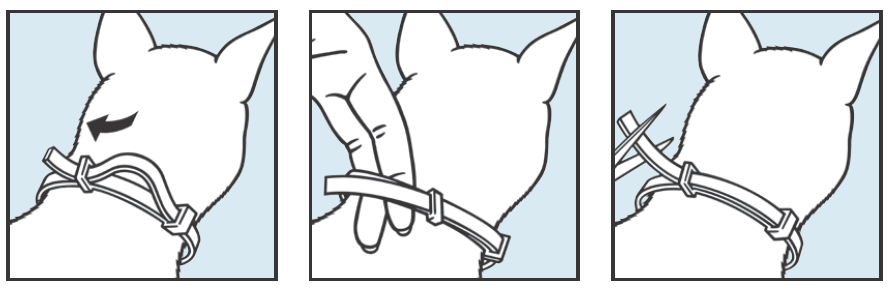 Obojek musí být stále nasazen po ochrannou dobu 8 měsíců. Po uplynutí ochranné doby obojek sundejte. Pravidelně kontrolujte, zda je obojek správně utažen. Pokud je to nutné, zvláště u rychle rostoucích koťat/štěňat, povolte ho.Tento obojek je vybaven bezpečnostním zámkem. Pokud ve vzácných případech dojde k zachycení kočky za obojek, je kočka schopna obojek rozšířit a uvolnit se vlastními silami. 10.	OCHRANNÁ LHŮTANení určeno pro potravinová zvířata.11.	ZVLÁŠTNÍ OPATŘENÍ PRO UCHOVÁVÁNÍ Uchovávat mimo dosah dětí. Tento veterinární léčivý přípravek nevyžaduje žádné zvláštní podmínky uchovávání.Nepoužívejte tento veterinární léčivý přípravek po uplynutí doby použitelnosti uvedené na sáčku a krabičce. Doba použitelnosti končí posledním dnem v uvedeném měsíci.12.	ZVLÁŠTNÍ UPOZORNĚNÍZvláštní upozornění pro každý cílový druh:Klíšťata zpravidla uhynou a odpadnou z hostitele během 24 až 48 hodin po napadení, aniž by sála krev. Během terapie může dojít k přisátí ojedinělých klíšťat. Za nepříznivých podmínek proto nelze jednoznačně zamezit přenosu infekčního onemocnění klíšťaty. Obojek by měl být nasazen pokud možno před začátkem sezóny klíšťat nebo blech.Ačkoli bylo prokázáno významné snížení výskytu infekce Leishmania infantum u psů, přípravek prokázal variabilní repelentní účinek (zabraňující sání) a insekticidní účinek na flebotomy Phlebotomus perniciosus. Výsledkem může být, že může dojít k sání flebotomy, a proto přenos Leishmania infantum nemůže být zcela vyloučen. Obojek by měl být nasazen těsně před začátkem období aktivity flebotomů, odpovídající sezóně šíření Leishmania infantum, a měl by být používán po celou dobu rizikového období. Jako u všech lokálně aplikovaných přípravků s dlouhodobým působením může dojít v období sezónního línání k mírnému a přechodnému poklesu účinnosti, jelikož určitá část léčivé látky je navázána v srsti, kterou zvíře ztrácí. V těchto případech uvolňování léčivých látek z obojku okamžitě doplňuje ztráty tak, aby bylo opět dosaženo plné účinnosti bez nutnosti dalšího ošetření či výměny obojku. Pro optimální potlačení blech v silně zamořené domácnosti blechami může být potřebné ošetření okolí vhodnými insekticidy. Přípravek je odolný proti vodě a zůstává účinný i v případě, že se zvíře namočí. Dlouhotrvající a intenzivní působení vody nebo časté šamponování se nicméně nedoporučuje, protože může zkrátit trvání účinku přípravku. Studie potvrzují, že po opětovné distribuci účinných látek v srsti po šamponování či ponoření zvířete do vody jednou měsíčně se výrazně nezkracuje osmiměsíční účinnost proti klíšťatům; účinnost přípravku proti blechám nicméně od pátého měsíce používání postupně klesá. Vliv šamponování nebo namočení do vody na přenos leishmaniózy u psů nebyl zkoumán.Zvláštní opatření určené osobám, které podávají veterinární léčivý přípravek zvířatům:Uchovávejte sáček s obojkem v krabičce až do doby použití. Podobně jako u ostatních veterinárních léčivých přípravků nedovolte dětem hrát si s obojkem nebo ho dávat do úst. Zvířatům, která nosí tento obojek, nedovolte spát v posteli s jejich  majiteli, zejména s dětmi.     Lidé se známou přecitlivělostí na některou ze složek obojku by se měli vyhnout kontaktu s veterinárním léčivým přípravkem.  Veškeré zbytky a útržky obojku ihned zlikvidujte (viz bod „Pokyny pro správné podání“).Po nasazení obojku si umyjte ruce studenou vodou.Březost, laktace, snáška:Laboratorní studie zkoumající účinky flumethrinu nebo imidaklopridu na potkanech nebo králících neprokázaly žádný vliv na plodnost nebo reprodukci zvířat ani teratogenní či fetotoxické účinky.Nicméně bezpečnost veterinárního léčivého přípravku během březosti a laktace nebyla u cílového druhu zvířat stanovena. Vzhledem k chybějícím údajům proto použití přípravku u březích a laktujících fen nebo koček nelze doporučit.  Předávkování (symptomy, první pomoc, antidota):Vzhledem k charakteru obojku je nepravděpodobný výskyt klinických příznaků způsobených předávkováním léčivých látek.  Předávkování bylo zkoumáno při nasazení 5 obojků zároveň po dobu 8 měsíců u dospělých koček nebo psů ani u 10 týdenních koťat nebo 7 týdenních štěňat po dobu 6 měsíců. Žádné další nežádoucí účinky kromě popsaných v bodě „Nežádoucí účinky“ nebyly pozorovány.Ve vzácném případě, kdy zvíře obojek pozře, se mohou objevit mírné příznaky podráždění gastrointestinálního traktu (např. měkká stolice). 13.	ZVLÁŠTNÍ OPATŘENÍ PRO ZNEŠKODŇOVÁNÍ NEPOUŽITÝCH PŘÍPRAVKŮ NEBO ODPADU, POKUD  JE JICH TŘEBA Všechen nepoužitý veterinární léčivý přípravek nebo odpad, který pochází z tohoto přípravku, musí být likvidován podle místních právních předpisů.Přípravek se nesmí dostat do vodních toků, protože může být nebezpečný pro ryby a jiné vodní organismy. 14.	DATUM POSLEDNÍ REVIZE PŘÍBALOVÉ INFORMACE Červenec 201815.	DALŠÍ INFORMACE Velikost balení: jeden obojek Obě léčivé látky se pomalu a stále uvolňují v nízkých koncentracích z polymerové matrix obojku směrem ke zvířeti. Obě účinné látky jsou přítomny v srsti kočky nebo psa v akaricidních/insekticidních koncentracích během celého období účinnosti obojku. Léčivé látky se rozšiřují z místa přímého kontaktu po celém povrchu kůže. Studie s předávkováním cílových druhů zvířat a kinetické studie sledující hladiny v séru prokázaly, že imidakloprid dosáhl systémové cirkulace přechodně, zatímco flumethrin nedosáhl měřitelné koncentrace. Perorální absorpce obou léčivých látek nemá žádný vliv na klinický účinek přípravku. Účinek proti Ctenocephalides felis a Ctenocephalides canis nastupuje do 48 hodin po nasazení obojku.Kromě indikací uvedených výše byla prokázána účinnost této látky proti blechám Pulex irritans.Kromě druhů klíšťat popsaných výše byla prokázána u koček účinnost proti Ixodes hexagonus a proti klíštěti nevyskytujícímu se v Evropě – Amblyomma americanum, stejně tak u psů proti I. hexagonus, I. scapularis a proti druhům klíšťat nevyskytujícím se v Evropě – klíště Dermacentor variabilis a australské klíště způsobující paralýzu I. holocyclus.Přípravek má repelentní účinek (zabraňující sání) proti potvrzeným druhům klíšťat, čímž se parazitům zabraňuje v sání krve hostitele. Tím také nepřímo pomáhá snižovat riziko přenosu nemocí přenášených vektory.U koček byla prokázána nepřímá ochrana proti přenosu Cytauxzoon felis (přenášený klíšťaty Amblyomma americanum) v jedné laboratorní studii u malého počtu zvířat jeden měsíc po léčbě, což potvrzuje snížení rizika onemocnění způsobené tímto patogenem za podmínek uvedené studie.Kromě patogenů uvedených v indikacích byla v jedné laboratorní studii prokázána nepřímá ochrana proti přenosu Babesia canis canis (přenášená klíšťaty Dermacentor reticulatus) 28. den po ošetření a v jedné laboratorní studii nepřímá ochrana proti přenosu Anaplasma phagocytophilum (přenášená klíšťaty Ixodes ricinus) 2 měsíce po léčbě, což potvrzuje snížení rizika onemocnění způsobených těmito patogeny za podmínek uvedených studií.Údaje ze studií účinnosti proti flebotomům (Phlebotomus perniciosus) ukázaly, že variabilní repelentní účinek (zabraňující sání) se pohybuje od 65 do 89% po dobu 7-8 měsíců od počátečního nasazení obojku. Údaje ze 3 klinických terénních studií prováděných v endemických oblastech signalizují významné snížení rizika přenosu Leishmania infantum flebotomy u ošetřených psů ve srovnání s neošetřenými psy. V závislosti na infekčním tlaku flebotomy, pohybuje se účinnost při snižování rizika infekce leishmaniózou v rozmezí od 88,3 do 100%.U již infikovaných psů obojek působil proti Sarcoptes scabiei. K úplnému vyléčení svrabové infekce došlo během třech měsíců.Pouze pro zvířata.Veterinární léčivý přípravek je vydáván bez předpisu.Vyhrazený veterinární léčivý přípravek